MODULE 7BEN IK EEN POTENTIËLE ONDERNEMER? 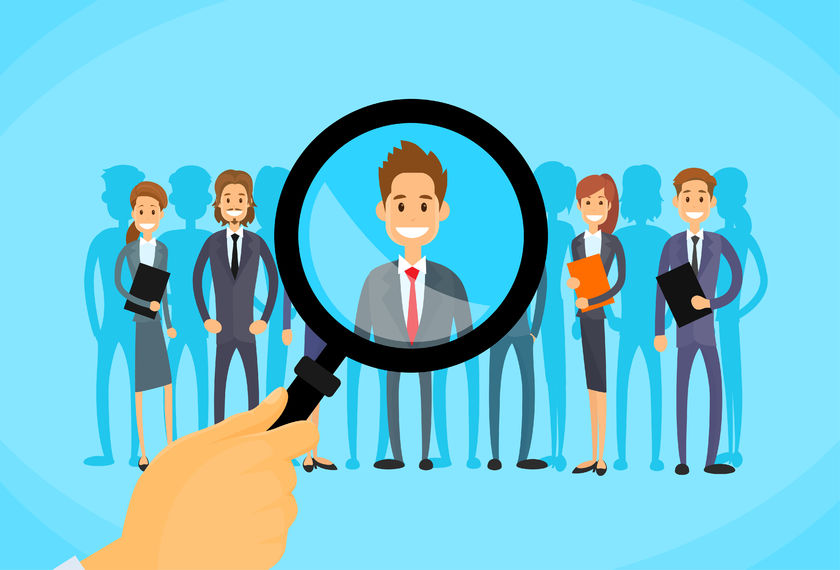 (Bron: https://blog.zenito.be/nl/ondernemer-zoekt-klanten)Inhoudstafel1. Ben ik de ondernemer van de toekomst?	 32. Je  eerste stappen in het ondernemend proces 	 43. Duidelijke afspraken maken met jezelf 	 74. Bronnen 	 91. Ben ik de ondernemer van de toekomst? “Een eigen zaak starten, is dat iets voor mij?” horen we je denken. Wellicht heb je er nog niet bij stil gestaan dat zelfstandig ondernemen ook een beroepskeuze is. En wat voor één! Maar of je nu ondernemer wil worden of niet, ondernemingszin is voor iedereen belangrijk! Elke jongere die creatief en zelfbewust is, staat immers sterker. Oefening 1: Test jezelf Surf naar http://ondernemingszin.ugent.be/ en vul de test in. Wat vind je van het resultaat?Via welke 5 eigenschappen peilt de test naar je ondernemerszin?Geef van elke eigenschap een voorbeeld dat aantoont waarom dit een belangrijke competentie is voor een ondernemer.Ken je nog andere capaciteiten die belangrijk zijn voor een ondernemer?2. Je eerste stappen in het ondernemend procesJongeren hebben vaak een spectaculair beeld bij het horen van de term ‘ondernemerschap’. Heus niet iedereen wordt de nieuwe Steve Jobs of Wouter Torfs. Meer nog, ondernemend zijn is helemaal niet zo moeilijk en kan ook buiten een eigen onderneming. Zo zitten bijvoorbeeld heel wat jongeren bij de jeugdbeweging, ze organiseren feestjes of bijeenkomsten, doen vakantiejobs of lopen stage,… Allemaal voorbeelden van “ondernemend zijn”. 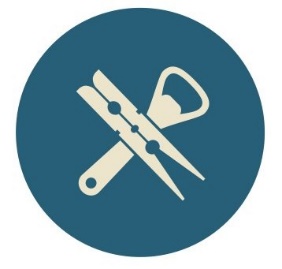 Oefening 2: Wasmachines en koffieBekijk het fragment en los de bijhorende vragen op.   https://www.youtube.com/watch?v=rWvdASluV4U 1. Welk traject volgden deze ondernemers? Vul het schema aan. 2. In welke van je eigen activiteiten zie je deze verschillende stappen terugkomen? (Voor inspiratie voor ondernemende activiteiten, kan je kijken naar de inleidende tekst bij deze oefening)3. Vul het schema in voor één van jouw voorbeeldenLiep er onderweg misschien eens iets mis, waardoor je je oorspronkelijke idee moest bijstellen? Teken deze stappen in een andere kleur in het schema.Zie je wel? Je bent ondernemender dan je denkt! Je doorloopt het ondernemend proces zonder dat je het beseft. Maar misschien kan het nog beter? 3. Duidelijke afspraken maken met jezelfMisschien is het niet meteen je ambitie om zelfstandig ondernemer te worden, maar een beetje ondernemerszin is handig voor iedereen! Ondernemerszin wil zeggen dat je de zaken graag aanpakt, dat je kansen ziet, deze ook durft te grijpen en initiatieven durft waarmaken. Zelfsturing en creativiteit zijn hierbij heel belangrijk. Het eerste houdt in dat je weet wat je vaardigheden, voorkeuren en mogelijkheden zijn, weet wat je wil en dit kan omzetten naar uitvoerbare plannen. Creativiteit zorgt er dan weer voor dat die plannen vernieuwend of creatief zijn. Oefening 3: Een blik in de spiegelNeem je resultaten uit oefening 1 opnieuw bij de hand. Op welke ondernemerschapscompetentie(s) scoorde je goed?Ken je nog andere eigenschappen van een ondernemer waar je goed in bent?Op welke ondernemerschapscompetentie(s) uit oefening 1 scoorde je minder goed? Of je na de middelbare school wil starten als ondernemer, nog wil verder studeren of wil beginnen werken in loondienst, een stevige portie ondernemerszin komt altijd van pas. Je hebt nu zelf opgelijst waar je goed in bent en wat nog beter kan. Nu kan je met deze elementen aan de slag. En wel in een persoonlijk ontwikkelingsplan (POP)!In een persoonlijk ontwikkelingsplan geef je weer welke doelen je wil bereiken (bijvoorbeeld: na het zesde middelbaar wil een eigen zaak opstarten of voor mijn verjaardag wil ik een feest voor 50 personen organiseren) en welke stappen je gaat ondernemen om dat doel te bereiken (bijvoorbeeld: ik ga de mogelijkheden bespreken met een adviseur bij Unizo, of ik begin met het zoeken van een feestzaal). Stel nu, op basis van het schema hieronder, twee POP’s op: eentje waarin je aan de slag gaat met een ondernemerschapscapaciteit die je al goed onder de knie hebt en eentje waarin je verder werkt aan een capaciteit waar je minder op scoorde.Oefening 4: Werk aan de winkelPERSOONLIJK ONTWIKKELINGSPLAN 1: VERDER BOUWEN AAN EEN VERWORVEN ONDERNEMERSCAPACITEITPERSOONLIJK ONTWIKKELINGSPLAN 2: EEN MINDERE CAPACITEIT BETER ONTWIKKELEN4. BronnenLespakket “Ik start een eigen zaak.”, Vliegroute, Stichting Onderwijs & Ondernemen (via http://www.ondernemendeschool.be/viewobj.jsp?id=4804647) http://ondernemingszin.ugent.be/ http://www.ondernemendeschool.be/images/res76458_5.pdf DOELACTIE 1WAT?MET WIE?HOE?WANNEER?RESULTAAT? ACTIE 2WAT?MET WIE?HOE?WANNEER?RESULTAAT?DOELACTIE 1WAT?MET WIE?HOE?WANNEER?RESULTAAT? ACTIE 2WAT?MET WIE?HOE?WANNEER?RESULTAAT?